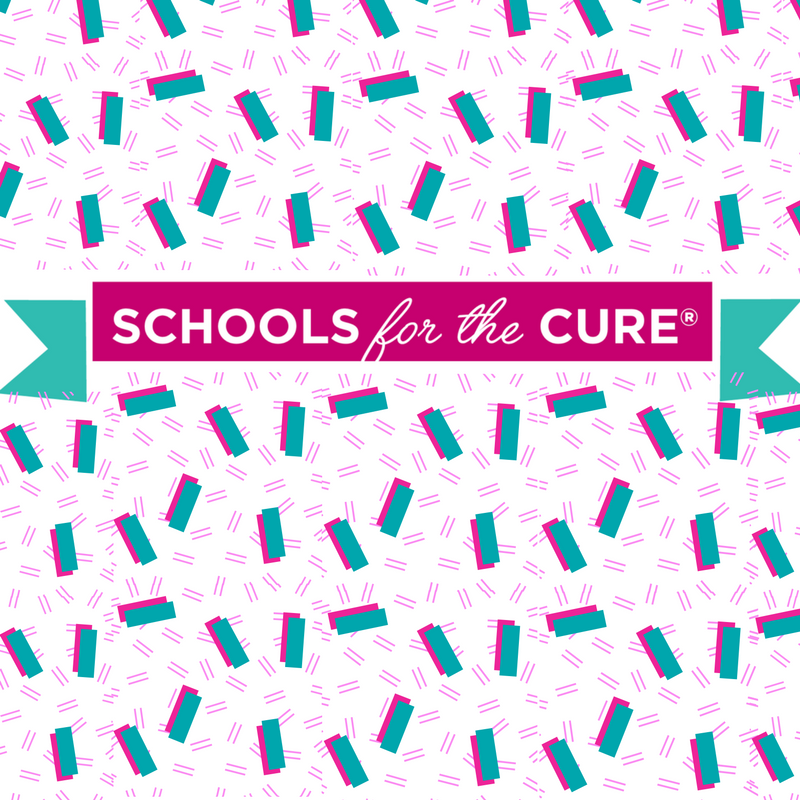 Facebook or Instagram:Join us for (EVENT NAME) on (INSET DATE/TIME) to help save lives and end breast cancer forever. All proceeds will be donated to (tag Susan G. Komen Austin) to fight breast cancer in our community! #SchoolsForTheCure #IAmKomenAustin #KomenATXTwitter:Come out to (EVENT NAME) on (DATE) to help us raise awareness and life-saving funds for the fight against breast cancer! #KomenATX